Arabisk alfabetArabisk er et språk som skrives og snakkes i mange land i verden. På arabisk skriver og leser man fra høyre mot venstre, så helt motsatt av det vi gjør på norsk!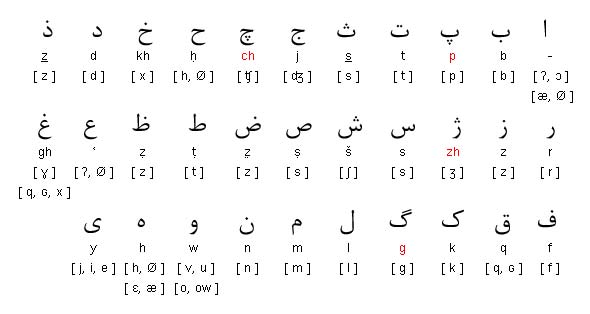 